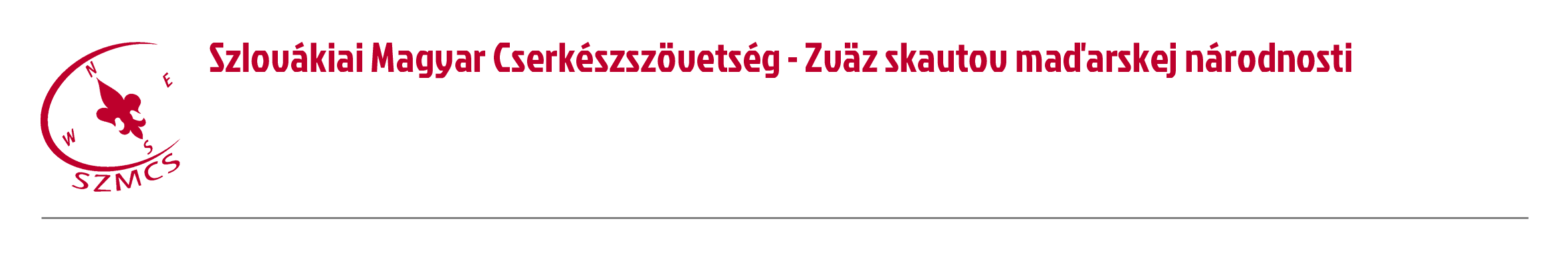 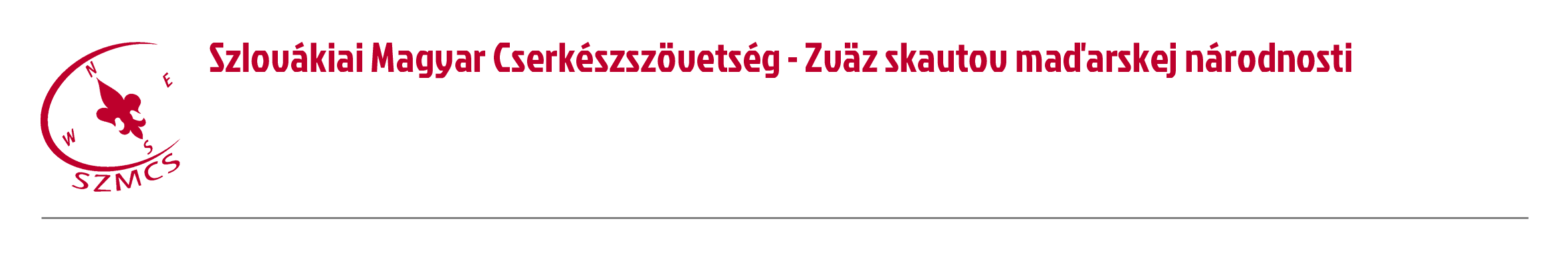 Hungarian Scouts Association in Slovakia	Számlaszám: IBAN: SK96 0200 0000 0000 05430122 Nám. sv. Štefana 296/6., SK-929 01 Dunajská Streda – Dunaszerdahely	  BIC/SWIFT: SUBASKBX (VÚB, a.s.) Tel.: +421(0)31/5527121, +421(0)918 512 292	IČO: 17641896   DIČ: 2021092964E-mail: szmcs@szmcs.sk   Web: www.szmcs.sk	Bejegyzési szám: VVS/1-909/90-74  (MV SR) Naša značka - Iktatási szám:	Vybavuje - Ügyintéző:Határozatoka Szövetségi Cserkésztanács 2014. október 10-én megtartott XXXVI. üléséről2014/XXXVI/1	Az SZCST elfogadta az ügyvezető elnök beszámolóját az elmúlt időszak történéseiről.2014/XXXVI/2	Az SZCST elfogadta az ügyvezető elnök pénzügyi beszámolóját.2014/XXXVI/3	Az SZCST megbízza Andrejka Gábort, hogy az őszi tiszti konferenciáig készítsen elő egy javaslatot egy cserkész biztonsági szolgálat tervezetének kidolgozására.2014/XXXVI/4	Az SZCST úgy határozott, hogy az országos rendezvények szülői beleegyezésébe kerüljön be, hogy fegyelmi ügy esetén a szülő köteles gondoskodni a gyerek hazajutásáról.2014/XXXVI/5	Az SZCST megbízza az országos rendezvények jövendőbeli szervezőit, hogy következetesen tartsák be a rendezvények házirendjét.2014/XXXVI/6	Az SZCST megbízza a fegyelmi bizottságot, hogy legalább egy képviselőjük mindig vegyen részt az országos rendezvényeken, és döntsenek a házirend elleni kihágások esetén a szankciókról.2014/XXXVI/7	Az SZCST megbízza Hanusovszky Istvánt, hogy november 21-ig elkészítse a szövetségi rendezvényekre vonatkozó szülői beleegyezést.2014/XXXVI/8	Az SZCST megbízza Mura Gál Angelikát és Szeghő Sándort, hogy november 21-ig kidolgozzák a szövetségi rendezvények általános házirendjét.2014/XXXVI/9	Az SZCST jóváhagyta a csapatok által visszaigényelt adó 2%-os támogatás elosztását a mellékelt táblázat szerint.